              Gynaecology Referral Form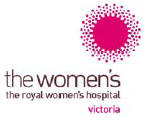 The Royal Women’s HospitalFax referral to: 8345 3036Do not fax if considering TOP – please provide referral to patient and ask her to Phone 1800 My Options on P: 1800 696 784Dear Dr As the Women’s hospital health services operate mixed outpatient clinics, we request all referrals be addressed to a named medical practitioner. This enables us to provide patients with the choice of being treated as either a private or public patient.Patient DetailsReferring DoctorReason for Referral / Diagnosis Please provide significant symptoms, signs, investigation results and any reasons that identify a need for early hospital assessment. If there is insufficient information, triaging will be delayedBMI:   <35   > 35Relevant co-morbidities / past medical / psychiatric / genetic / family historyOther Relevant InformationMedicinesAllergiesInvestigation Results      Please attach all relevant investigation results to assist us to triage correctlyPathology Provider _____________________________________ Radiology Provider ______________________________Tests attachedOther: _______________________________________Appointment details will be sent to referring GP and patient	First NameFirst NameFirst NameLast NameLast NameLast NameLast NamePrevious RWH patient  Previous RWH patient  Previous RWH patient    Yes                           No  Yes                           No  Yes                           No  Yes                           No  Yes                           NoDate of BirthDate of BirthMedicare NumberMedicare NumberExp. DateAddressAddressAddressAddressAddressAddressAddressAddressAddressHealth Insurance FundHealth Insurance FundHealth Insurance FundHealth Insurance FundHealth Insurance FundHealth Insurance FundHealth Insurance FundHealth Insurance FundSuburbPostcodeHealth Insurance NumberHealth Insurance NumberHealth Insurance NumberHealth Insurance NumberHealth Insurance NumberHealth Insurance NumberHealth Insurance NumberHealth Insurance NumberHome PhoneHome PhoneHome PhoneMobileMobileATSI   Yes     No         Yes     No         Yes     No         Yes     No         Yes     No         Yes     No         Yes     No       Interpreter required?Interpreter required?Interpreter required?Interpreter required?Interpreter required?  Yes                           No  Yes                           No  Yes                           No  Yes                           NoDisability or special needsDisability or special needsDisability or special needsDisability or special needs  Yes     No              Yes     No              Yes     No            SpecifyLanguageLanguageLanguageLanguageLanguageLanguageLanguageLanguageLanguageCountry of birthCountry of birthCountry of birthCountry of birthCountry of birthCountry of birthCountry of birthCountry of birthPrint NameProvider NumberPractice AddressPractice AddressSuburbSuburbPostcodePhoneFaxFaxFaxFBETumour markersFerritinHormonal studies TFTsCoagulation profileMSU Pap smearSwabsPelvic ultrasoundMammogramDoctor’s Signature:Date: